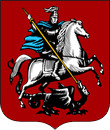 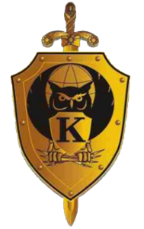 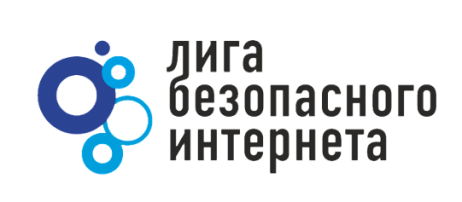 ПАМЯТКАБЕЗОПАСНОГО ПОЛЬЗОВАНИЯ ИНТЕРНЕТОМ Преступление против собственностиОбращайте внимание на стоимость предлагаемой Вам услуги в интернете;Не отправляйте смс сервисам, которые вызывают у вас подозрение;Помните, бесплатный сыр -  только в мышеловке;Угрозы, направленные на наше эмоциональное и психическое состояниеНи под каким предлогом не соглашайтесь на разглашение личных данных: фамилий и имен, возраста, адресов электронной почты, номеров мобильных телефонов;Настороженно относитесь к сообщениям, содержащим призыв о помощи или предложения встречи;Угрозы, направленные на наше эмоциональное и психическое состояниеПри работе с файлами будьте осторожны, убедитесь, что документ предназначался именно для Вас, проверьте, не является ли данный файл вирусом;Пользуйтесь антивирусным программным обеспечением, список рекомендованных программ можно найти на сайте «Управление К» и «Лиги безопасного интернета» МВД России